2023 Contra Costa College Youth Sports Camp Enroll Week One ▢	                 Enroll Week Two ▢                          Enroll Week Three ▢	                         Enroll Week Four ▢Age of campers: 8 thru 16   Cost: $100.00 per week or $300.00 for all four weeks.Attendee/Student:___________________________________  Age:_______  Grade:___________                            	 Parent’s Name:______________________________________Phone:_____________________    Email: ______________________________Address:_____________________________________________________________________________Emergency Contact Name:_______________________________________________________Phone:___________________Insurance Provider:___________________________________________________ Policy/Subscriber #:_________________________ Doctor’s Name:_______________________________ Doctor’s Phone Number:__________________________________INJURY WAIVER – Contra Costa College will not be liable for injuries my children may receive from attending the College and Sport Camp. This liability applies to anyone participating in said above activities. I have read the above and fully understand that I assume all risks associated with this event.Parent/Guardian Signature_________________________________  Student Signature:_____________________  Date_________________      Please call the Athletic Department (510) 215-4801 for further details. Print out registration form, complete, and mail a check (payable to CCCF)  and application to:    CCC Athletic Department Sports Camp, 2600 Mission Bell Drive, San Pablo, CA 94804 Registration:  In-person --CCC pool Tuesday & Thursday 4:30-6:00pmDateSoccerBasketballBadmintonPickleballKickballPoolBaseball6/19-6/2210-11:30 Keith Allison12:30-1:45 Denine/Eric2-3:156/26-6/2912:30-1:45 Julio Ayala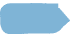 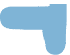 10-11:30 Keith Allison2-3:157/10-7/1310-11:30Keith Allison2-3:1512:30-1:45 Albert Strane7/17-7/2010-11:30 Miguel Johnson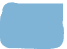 12:30-1:45Denine/Eric2-3:15